Gobierno del Estado de PueblaSecretaría General de GobiernoOrden Jurídico PoblanoReglamento de la Gaceta Municipal del Honorable Ayuntamiento de Atlixco.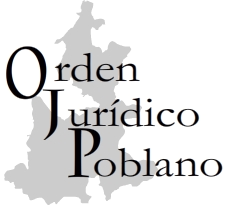 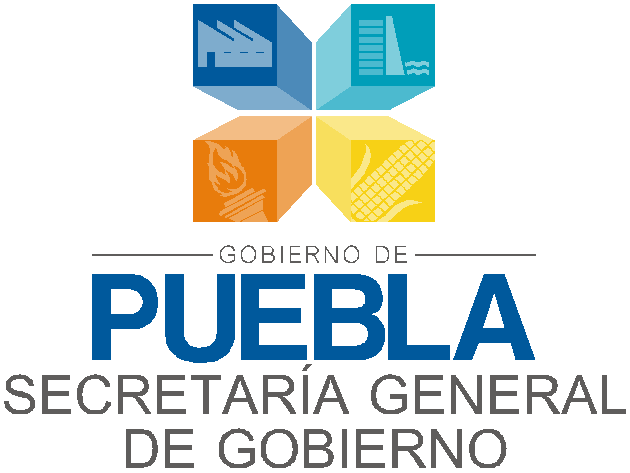 REFORMASCONTENIDOREGLAMENTO DE LA GACETA MUNICIPAL DEL HONORABLE AYUNTAMIENTO DE ATLIXCO, PUEBLA................................................. 3TÍTULO PRIMERO ................................................................................... 3CAPÍTULO ÚNICO ................................................................................... 3DISPOSICIONES GENERALES ................................................................ 3ARTÍCULO 1 .................................................................................. 3ARTÍCULO 2 .................................................................................. 3ARTÍCULO 3 .................................................................................. 3ARTÍCULO 4 .................................................................................. 3ARTÍCULO 5 .................................................................................. 3ARTÍCULO 6 .................................................................................. 4ARTÍCULO 7 .................................................................................. 4TÍTULO SEGUNDO.................................................................................. 4CAPÍTULO I ............................................................................................. 4DE LOS RESPONSABLES DE LA GACETA .............................................. 4ARTÍCULO 8 .................................................................................. 4ARTÍCULO 9 .................................................................................. 4ARTÍCULO 10................................................................................. 5ARTÍCULO 11................................................................................. 5ARTÍCULO 12................................................................................. 5ARTÍCULO 13................................................................................. 6CAPÍTULO II ............................................................................................ 6DE LA PERIODICIDAD Y CONTENIDO DE LA PUBLICACIÓN DE LA GACETA .................................................................................................. 6ARTÍCULO 14................................................................................. 6ARTÍCULO 15................................................................................. 6ARTÍCULO 16................................................................................. 6ARTÍCULO 17................................................................................. 7ARTÍCULO 18................................................................................. 7TRANSITORIO ......................................................................................... 8REGLAMENTO DE LA GACETA MUNICIPAL DEL HONORABLE AYUNTAMIENTO DE ATLIXCO, PUEBLATÍTULO PRIMERO CAPÍTULO ÚNICO DISPOSICIONES GENERALESARTÍCULO 1El presente Reglamento es de orden público e interés social, y tiene por objeto regular la publicación de la Gaceta del Honorable Ayuntamiento de Atlixco, Puebla.ARTÍCULO 2La Gaceta Municipal es el medio de difusión del Ayuntamiento, tiene carácter permanente y su objeto es dar a conocer a los habitantes del Municipio, los acuerdos, Reglamentos y disposiciones normativas y administrativas   de   carácter   general,   que  emita   el  H.   Cabildo Municipal en uso de sus facultades, para su cumplimiento.ARTÍCULO 3Corresponde a la Secretaría del Ayuntamiento en coordinación con la Dirección de Comunicación Social, la publicación en la Gaceta Municipal, de los acuerdos, Reglamentos y disposiciones normativas y administrativas de carácter general, emitidos por el H. Cabildo Municipal, para conocimiento de los ciudadanos del Municipio.ARTÍCULO 4Para la publicación de documentos de naturaleza distinta a los normativos, el Titular de la Unidad Administrativa que la genere, deberá presentar una solicitud en la Secretaría del Ayuntamiento, para su publicación.La Sindicatura revisará que el documento cumpla con los requisitos legales correspondientes.ARTÍCULO 5La publicación de los acuerdos, Reglamentos y disposiciones normativas y administrativas de carácter general aprobados por el H. Cabildo Municipal, así como los demás documentos autorizados, que deban hacerse del conocimiento de los habitantes de este Municipio, se harán de manera escrita en el número de la Gaceta Municipal máspróximo,  de  conformidad  al  presupuesto  disponible  y  en  versión digital en la sección de Transparencia del portal electrónico de este H. Ayuntamiento.ARTÍCULO 6Los errores contenidos en la Gaceta Municipal, serán corregidos mediante la fe de erratas respectiva, previo oficio de autorización por parte de la Secretaría del Ayuntamiento, cuando se justifique plenamente o lo determine el Honorable Ayuntamiento de este Municipio.ARTÍCULO 7La Fe de Erratas procede por error de escritura, de ortografía o de puntuación en los documentos enviados a la Secretaría del Ayuntamiento para su publicación y por la discrepancia entre el texto del documento aprobado y el publicado.TÍTULO SEGUNDO CAPÍTULO IDE LOS RESPONSABLES DE LA GACETAARTÍCULO 8La Gaceta estará a cargo de la Secretaría del Ayuntamiento, quien coordinará las acciones necesarias para su instrumentación con el apoyo de la Dirección de Comunicación Social auxiliándose de la Dirección de Tecnologías de Información y Padrones, así como de la Unidad Administrativa de Transparencia y Acceso a la Información, todas del Honorable Ayuntamiento del Municipio de Atlixco, Puebla.ARTÍCULO 9Corresponde a la Secretaría del Ayuntamiento:I. Remitir la información necesaria, en términos de los artículos 3 y 4 del  presente  Reglamento,  a  la  Dirección  de  Comunicación  Social, quien realizará el diseño del formato de la Gaceta Municipal y llevará a cabo la publicación impresa;II. Conservar y organizar cada una de las publicaciones de la GacetaMunicipal, yIII. Las demás que determine el Cabildo o el Presidente Municipal.ARTÍCULO 10Corresponde a la Sindicatura Municipal, revisar y manifestar las opiniones   correspondientes,   respecto   al   cumplimiento   de   los requisitos legales de lo que será publicado en la Gaceta Municipal.ARTÍCULO 11Corresponde a la Dirección de Comunicación Social o cualquier otra dependencia que orgánicamente realice dichas funciones:I. Diseñar el formato de la Gaceta Municipal, de acuerdo a los lineamientos de imagen institucional;II. Realizar la publicación impresa fiel y oportuna de la Gaceta conforme el presupuesto disponible;III. Proporcionar a la Unidad Administrativa de Trasparencia y Acceso a la Información, la Gaceta Municipal debidamente diseñada para la publicación oportuna en el portal electrónico del H. Ayuntamiento de Atlixco;IV.  Enviar  oportunamente  un  ejemplar  impreso  de  la  Gaceta Municipal	a   la   Secretaría   del   Ayuntamiento  y  al  Archivo  de Concentración del Ayuntamiento;V. Enviar oportunamente, al correo institucional de los servidores públicos del Ayuntamiento, sus Dependencias y Entidades, la versión electrónica de la Gaceta Municipal para su consulta;VI. Enviar la Gaceta Municipal en versión electrónica, a los medios de comunicación que así lo soliciten;VII. Llevar a cabo campañas de difusión de la versión electrónica de la Gaceta Municipal en los medios de comunicación disponibles, yVIII. Proponer al Secretario del Ayuntamiento las modificaciones operativas que estime necesarias para mejorar la Gaceta Municipal.ARTÍCULO 12Corresponde a la Dirección de Tecnologías de Información y Padrones o cualquier otra dependencia que orgánicamente realice dichas funciones:I. Proporcionar a la Unidad Administrativa de Transparencia y Acceso a la Información, la capacitación y herramientas tecnológicas para la publicación oportuna de la Gaceta Municipal en el portal electrónico del H. Ayuntamiento, yII.	Supervisar   que   la   sección   de   Transparencia  que   aloje   la publicación de la Gaceta Municipal se encuentre activa y en buen funcionamiento.ARTÍCULO 13Corresponde a la Unidad Administrativa de Transparencia y Acceso a la Información:I. Publicar la versión electrónica de la Gaceta Municipal en la sección de Transparencia del portal electrónico del H. Ayuntamiento;II.  Vigilar  que  la  sección  que  aloje  la  publicación  de  la  GacetaMunicipal y demás links de interés, se encuentren actualizados, yIII. Mantener actualizada la sección digital u otra, que aloje la Gaceta Municipal, así como los links de interés que conduzcan al ciudadano para consulta de información relevante.CAPÍTULO IIDE LA PERIODICIDAD Y CONTENIDO DE LA PUBLICACIÓN DE LA GACETAARTÍCULO 14La Gaceta se editará y publicará en el Municipio de Atlixco, Puebla, los primeros  diez  días  hábiles  de  cada  trimestre, a través de los medios electrónicos e impresos de acuerdo al presupuesto, para su distribución a la ciudadanía.ARTÍCULO 15Cuando se considere urgente hacer del conocimiento de la ciudadanía alguna determinación o acuerdo, el Presidente Municipal Constitucional ordenará que se publique la Gaceta Municipal en cualquier momento, sin esperar el tiempo de publicación estipulado, y se hará la mención de “extra”, independientemente del uso de otros medios para su difusión.ARTÍCULO 16Las publicaciones de la Gaceta Municipal deberán tener los siguientes datos:I. El nombre de “Gaceta Municipal”;II.  Sello  del  Escudo  Nacional  con  la  leyenda:  Estados  UnidosMexicanos;III. El escudo de armas del Municipio de Atlixco, Puebla;IV. Logotipo del Ayuntamiento;V. Los nombres de los Integrantes del H. Ayuntamiento y de los responsables de la publicación;VI. Índice y paginación de cada gaceta, yVII. Lugar, Fecha, Tomo, Año y Número de Publicación.ARTÍCULO 17Se publicará en la Gaceta Municipal lo siguiente:I. Las Leyes, Bando, Decretos, Reglamentos, Lineamientos, Acuerdos y	demás   disposiciones   administrativas   de   observancia   general aprobadas por el H. Cabildo Municipal;II.  Las  circulares,  convenios  o  cualquier  otro  compromiso  delMunicipio que sea de interés para los habitantes;III. El presupuesto de egresos del H. Ayuntamiento de Atlixco, Puebla, yIV. Aquellos actos que por su propia importancia lo determine elAyuntamiento del Municipio de Atlixco, Puebla.ARTÍCULO 18No será materia de publicación en la Gaceta, los acuerdos calificados como reservados por el mismo Cabildo.TRANSITORIO(del ACUERDO de Cabildo del Honorable Ayuntamiento del Municipio de Atlixco, de fecha 18 de agosto de 2015, por el que aprueba el REGLAMENTO DE LA GACETA MUNICIPAL DEL HONORABLE AYUNTAMIENTO DE ATLIXCO, PUEBLA.; publicado en el Periódico Oficial del Estado de Puebla el día lunes 4 de abril de 2016, Número2, Segunda Sección, Tomo CDXCII).ÚNICO. El presente Reglamento entrará en vigor al día siguiente de su publicación en el Periódico Oficial del Estado de Puebla.Dado en el Salón de Cabildos del H. Ayuntamiento del Municipio de Atlixco, Puebla, a los dieciocho días del mes de agosto de dos mil quince.  Presidente  Municipal  Constitucional.  CIUDADANO  JOSÉ LUIS GALEAZZI BERRA. Rúbrica. Presidente de la Comisión de Seguridad Pública y Gobernanza. CIUDADANO JORGE EDUARDO MOYA HERNÁNDEZ. Rúbrica. Presidenta de la Comisión de Patrimonio y Hacienda Municipal. CIUDADANA GRACIELA CANTORÁN NÁJERA. Rúbrica. Presidente de la Comisión de Desarrollo Urbano, Obras y Servicios Públicos de Calidad. CIUDADANO  JUAN  MANUEL  AYESTARÁN  NAVA. Rúbrica. Presidenta de la Comisión de Desarrollo Humano, Social y Económico. CIUDADANA MARÍA AUXILIO MORALES HEREDIA. Rúbrica. Presidente de la Comisión de Ecología y Medio Ambiente Sustentable. CIUDADANO RODOLFO CHÁVEZ ESCUDERO. Rúbrica. Presidenta de la Comisión de Industria y Comercio. CIUDADANA ESPERANZA SÁNCHEZ PÉREZ. Rúbrica. Presidenta de la Comisión de Salud y Alimentación. CIUDADANA JESICA RAMÍREZ ROSAS. Rúbrica. Presidente de la Comisión de Educación, Juventud y Deporte. CIUDADANO FÉLIX CASTILLO SÁNCHEZ. Rúbrica. Presidenta de la Comisión de Grupos Vulnerables y Equidad entre Géneros. CIUDADANA HAYDEE MUCIÑO DELGADO. Rúbrica. Presidente de la Comisión de Turismo, Cultura y Tradiciones. CIUDADANO ERICH AMIGÓN VELÁZQUEZ. Rúbrica. Presidente de la Comisión de Agricultura y Ganadería. CIUDADANO JORGE MARIO BLANCARTE MONTAÑO. Rúbrica. Síndico Municipal. CIUDADANO JORGE GUTIÉRREZ RAMOS. Rúbrica. Secretaria del Ayuntamiento. CIUDADANA ESTHER GONZÁLEZ RODRÍGUEZ. Rúbrica.PublicaciónExtracto del texto04/abr/2016ACUERDO de Cabildo del Honorable Ayuntamiento del Municipio de Atlixco, de fecha 18 de agosto de 2015, por el que aprueba el REGLAMENTO DE LA GACETA MUNICIPAL DEL HONORABLE AYUNTAMIENTO DE ATLIXCO, PUEBLA.